Počítame, dopĺňame a vyfarbujemeSpočítaj a zapíš počet obrázkov.Dokresli obrázky chýbajúce obrázky.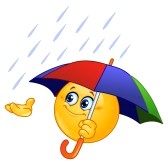 Vyfarbi podľa pokynov.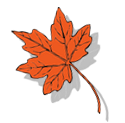 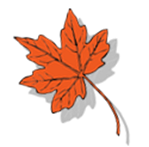 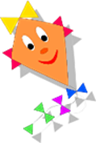 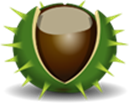 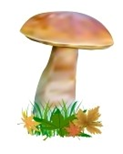 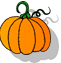 3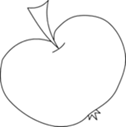 4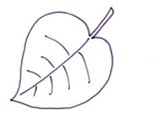 5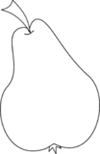 2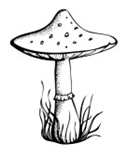 1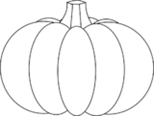 4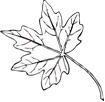 2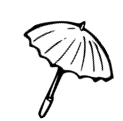 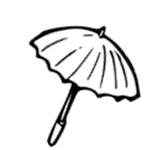 3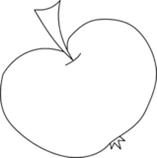 54